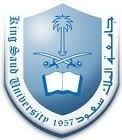 التطبيق والمثال في مواد العلوم الشرعيةمثال: الدرس : هديه صلى الله عليه و سلم الصف : السادس الابتدائي – الفصل الأول الهدف : أن يتعرف الطالب على هدي النبي صلى الله عليه و سلم مع ذوي رحمه في هذا النشاط يكون الطالب منضماً الى مجموعتين . يبدأ  الطالب في المجموعة الأم وهنا تكون كل مجموعة مسؤولة عن تدريس بعضهم بعضاً .بعد ذلك ينتقل كل طالب الى مجموعة الخبراء و التي يكون فيها الأعضاء لهم المحور نفسه ، و يتناقشون  في الجزء المخصص لهم و يستوضح بعضهم بعضاً   .تقسيم المجموعات في الخبراء هي : 1- المراد بذوي الرحم ، 2- معنى صلة الرحم ، 3- نماذج من صلته صلى الله عليه و سلم لرحمه . بعد ذلك يعود كل طالب الى مجموعته الأم ليستمعوا الى كل طالب وهو يشرح الجزء المخصص له  .اسم الطالب:   مرادي الشكرهـ                                                     مالمواد مدى ملاءمتهامدى ملاءمتهامدى ملاءمتهاالملاحظةمالمواد ملائمغيرملائمغيرملائمالملاحظة1التلاوة2الحفظ3التفسير 4التوحيد5الحديث6الفقه7السيرة